Peer Worker(s)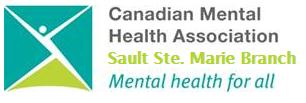 2 Part-Time (permanent)Location: Sault Ste. MarieOPSEU Local 684Our Vision: Mentally Healthy People in a Healthy SocietyOur Mission: To promote the mental health of all peopleTHE POSITION:CMHA is seeking highly motivated individuals with lived experience to offer peer support programming both within the community Consumer Survivor Initiative and as a Peer Support Navigator within the Sault Area Hospital Emergency Department. Peer Workers are responsible for the delivery of recovery oriented services to support and enhance the lives of individuals living with mental illness/addictions. The provision of community based, client centered services and supports that promote positive interdependence, education, employment, mental health systems navigation, systemic/individual advocacy, housing, food security, transportation, recovery education and anti-discrimination activities. Peer support can be provided in a one-to-one setting or in a peer support group approach.QUALIFICATIONS:Demonstrated organizational and time-management skills, accountability, reliability and punctualityPeer Training Education and/or Certification, CPI and Mental Health First Aid Certification, preferredWorking knowledge of community resourcesBasic computer and internet usage skills will be considered an assetAbility to maintain a safe and therapeutic environmentStrong communication skillsWilling to work flexible hoursPersonal knowledge of the mental health and addiction system Ability to work independently as well as part of a teamMINIMUM REQUIREMENTS: Two-year Diploma in a Human or Health Services, or related field1-3 years’ experience in the mental health /addictions systemLived experience with mental health/addictionsASIST, First Aid/CPR and Safe Food Handling Certification or willing to obtain on own, within 3 monthsProvide an acceptable Police Vulnerable Sector CheckAbility to move, ascend, descend and position self from floor and back up for prolong periodsValid Driver’s license and access to a reliable vehicleAbility to provide effective client/member services in English and French, is preferredAPPLICATION PACKAGE:The application package contains information to apply for the position:Job DescriptionScenario QuestionsAn application package can be picked up at 386 Queen Street East, Monday to Friday between 9:00 a.m. and 3:00 p.m. or requested by e-mail christina@cmhassm.com Requirements for submission:Applicant’s Resume and Cover LetterCompletion of Scenario QuestionsApplication Screening FormSalary: $ 17.57 - $21.97This position is covered by a collective agreement. CMHA values diversity and is an equal opportunity employer. CMHA is committed to providing employment accommodation in accordance with the Ontario Human Rights Code and the Accessibility for Ontarians with Disabilities Act.Applications from outside the bargaining unit are welcome, but can only be considered if the position is not filled from within the bargaining unit. Only those chosen for an interview will be contacted. Please submit your Application Package to: Christina Coutu, Finance ManagerCanadian Mental Health Association – Sault Ste. Marie/Algoma Branch386 Queen Street East,Sault Ste. Marie, ON P6A 1Z1christina@cmhassm.comwww.ssm-algoma.cmha.caAn agency of the United Way and the Northeast LHIN